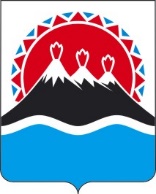 П О С Т А Н О В Л Е Н И ЕПРАВИТЕЛЬСТВАКАМЧАТСКОГО КРАЯПРАВИТЕЛЬСТВО ПОСТАНОВЛЯЕТ:Внести в приложение к постановлению Правительства Камчатского края от 30.12.2021 № 593-П «Об утверждении Порядка привлечения средств для обеспечения остатка средств на едином счете краевого бюджета и возврата привлеченных средств с единого счета краевого бюджета на казначейские счета, с которых они были ранее перечислены» следующие изменения:1) часть 4 изложить в следующей редакции: «4. Управление не позднее 16 часов местного времени (в дни, непосредственно предшествующие выходным и нерабочим праздничным дням, до 15 часов местного времени) текущего рабочего дня осуществляет формирование распоряжения о совершении казначейского платежа на перечисление привлекаемого объема средств с соответствующих казначейских счетов на единый счет краевого бюджета.»;2) в части 7 слова «в течение текущего финансового года» исключить.Настоящее постановление вступает в силу после дня его официального опубликования.[Дата регистрации] № [Номер документа]г. Петропавловск-КамчатскийО внесении изменений в приложение к постановлению Правительства Камчатского края от 30.12.2021 № 593-П «Об утверждении Порядка привлечения средств для обеспечения остатка средств на едином счете краевого бюджета и возврата привлеченных средств с единого счета краевого бюджета на казначейские счета, с которых они были ранее перечислены»Председатель Правительства Камчатского края[горизонтальный штамп подписи 1]Е.А. Чекин